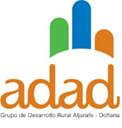 SOLICITUD DE INFORMACIÓN AL AYUNTAMIENTO SOBRE LOS PERMISOS Y LICENCIAS NECESARIAS PARA LA LEGALIZACIÓN DE LA INVERSIÓN 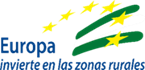 SOLICITO AL AYUNTAMIENTO INFORMACIÓN SOBRE:1º.- PERMISOS Y LICENCIAS NECESARIAS PARA LA LEGALIZACIÓN DE LAS ACTUACIONES DESCRITAS A CONTINUACIÓN; ASÍ COMO, LOS DOCUMENTOS A APORTAR PARA SU TRAMITACIÓN.2º.- PERMISOS Y/O AUTORIZACIONES AMBIENTALES NECESARIOS.OBJETIVO DE LA INVERSIÓN A REALIZAR: (Explique brevemente los objetivos que pretende alcanzar con el proyecto a ejecutar. Puede copiar la información contenida en la memoria descriptiva, apartado 3)INVERSIÓN PARA LA QUE HA SOLICITADO AYUDA AL GDR ALJARAFE-DOÑANA:(Detallar los conceptos de la inversión y su importe. Puede copiar la información contenida en la memoria descriptiva, apartado 4)1.2. Fecha y firma.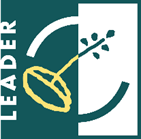 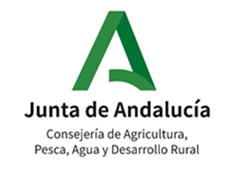 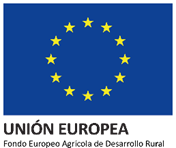 NOMBRE DE LA EMPRESA:NIF:DIRECCIÓN:NOMBRE DEL REPRESENTANTE:TFNO.:E.MAIL: